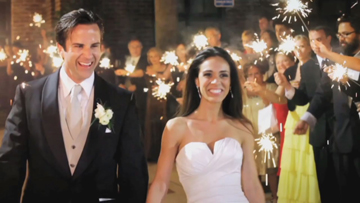 With Leone Productions videography you will receive so much more beautifully filmed footage; all professionally produced for your DVD or Blu-ray copies with menu choices.PACKAGES:  We also offer custom video packages...Silver Package - $7503 hours coverage (you choose our start and end time)3 DVD or Blu-ray copies, with menu choicesFull Ceremony as one of your menu choicesIntroduction Photo Montage: set to music With menu choices you receive approximately 1 hour of beautifully edited footageGold Package - $1,100  5 hours coverage (you choose our start and end time)3 DVD or Blu-ray copies, with menu choicesFull Ceremony as one of your menu choicesIntroduction Photo Montage: set to music With menu choices you receive approximately 1& 1/2 hours of beautifully edited footageAdd a 3-5 minute Highlights video, set to music of your choice, for $250Platinum Package - $1,650  7 hours coverage (you choose our start and end time)3 DVD or Blu-ray copies, with menu choicesFull Ceremony as one of your menu choicesIntroduction Photo Montage: set to music With menu choices you receive approximately 1&1/2 to 2 hours of beautifully edited footageA 3-5 minute Highlights video, set to music of your choice, is includedThe Cinematic - $2,600  Up to 10 hours coverage with 2 videographers (you choose our start and end time)5 DVD or Blu-ray copies, with menu choicesFull Ceremony as one of your menu choicesIntroduction Photo Montage: set to music With menu choices you receive approximately 2 hours of beautifully edited footageA 3-5 minute Cinematic Highlights video, set to music of your choice, is included as another menu choice... And posted on-line for you and your guests to viewExample of DVD or Blu-Ray menu Choices: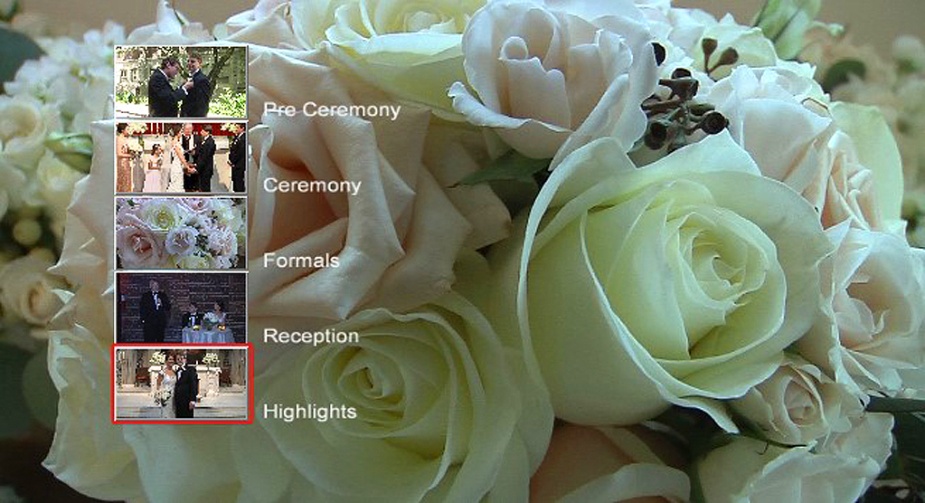 RAW FOOTAGE ONLY:  Received on a USB Flash Drive... $150 per hour of coverage time; with 1 videographer.	A second videographer is available for $100 per hourHIGHLIGHTS VIDEO ONLY:  Receive a 3-5 minute Highlights video, set to music of your choice...  $250NOTE:  Please let me know if there is anything else about my videography I can answer for you.  	             Custom video packages available.  CONTACT:  Joseph Leone 404-312-0343  mailto:info@leoneproductions.net  http://www.leoneproductions.netPayments: A 30% retainer fee is required to reserve our wedding videography services for your wedding day.Balance is due on or prior to your wedding day.  Payments can be made by check, or Credit Card (LINK)LINK to CONTRACT  PDF file:  Simply fill in the blanks to book your VideographyAdditional Options:Extra DVDs:  $15 per copy...  Blu-ray Disks: $20 per copy  Growing Up Photo Montage: From baby, to growing up years, to photos of the couple together, set to music of your 	choice...  $2 per photo if already digitized Rehearsal Dinner Video Coverage:  $400 minimum, up to 3 hours coverage (may include rehearsal)An additional manned camera:  $100 per hour (includes additional editing time) 	(may also be needed for large number of guests or desire for many Interviews)... Please inquire for details!Love Story Video:  Tells the story of how you, the couple, met and fell in love...  $500  	(Video-taped and produced prior to your wedding day)